OSNOVNA ŠOLA IVANA GROHARJA ŠKOFJA LOKA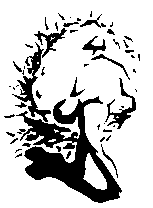 Datum: 24. 5. 2021Spoštovani starši!Ob zaključku šolskega leta vas in vaše učence vabimo na veliko športno prireditev Šolski tek štirih mostov za Pokal štirih županov, ki bo potekal v soboto, 19. 6. 2020, med 18.00 in 20.00 po središču Škofje Loke. Šolskega teka se lahko brezplačno udeležijo vsi učenci OŠ Ivana Groharja, vsak udeleženec šolskega teka bo prejel tudi praktično nagrado (letos v šoli). Želimo si, da se vaš otrok udeleži teka, saj bomo tako izkazali tudi podporo organizatorjem, ki bo podelil nagrado tudi za najuspešnejšo šolo in najštevilčnejšo šolo, prisotno na teku. Slavnostnega mimohoda ekip letos ne bo.Urnik tekov, dolžine prog in kategorije z letniki rojstev Tekmovalne kategorije: Promocijski tek učencev in učenk od 1. do 5. razreda je netekmovalnega značaja, brez spremstva staršev. Tekmovanje učencev in učenk od 6. do 9. razreda je posamično. Informacije tudi na http://www.tekstirihmostov.si. V primeru dodatnih informacij lahko pokličete učitelja športa Jožeta Kordiša, na telefon 04 506 11 22 (kabinet športa), še bolje pa, če jo kontaktirate preko maila joze.kordis@os-igroharja.si.Ekipa OŠ Ivana Groharja se bo zbrala na Cankarjevem trgu (pri stopnicah) ob 17.40 uri. Učenci od 1. do 5. razreda, boste štartne številke prejeli že dan prej v šoli, ostalim prijavljenim učencem jih bomo razdelili na zbornem mestu.Prosimo vas, da spodnjo prijavnico učenci od 1. do 5. razreda oddajo razredniku do 9. junija 2021, da jih bomo lahko prijavili organizatorju.Vsi starši ste vabljeni, da si ogledate prireditev in navijate za mlade tekače vendar ob upoštevanju takratnih preventivnih zahtev. Starši učencev od 1. po 5. razreda boste po končanem teku v posamezni kategoriji prevzeli svojega otroka pred slaščičarno Homan.Učitelji športa									Marko Primožič, ravnatelj_____________________________________________________________________________________PRIJAVNICAZa Šolski tek štirih mostov za Pokal štirih županov, ki bo potekal v soboto, 19. 6. 2021, s pričetkom ob 18.00 na Mestnem trgu prijavljamsvojega otroka__________________________________________ iz razreda ________________, letnik rojstva____________________. Svojega otroka bom pripeljal na Cankarjev trg in ga po teku prišel iskat na cilj teka pred slaščičarno Homan. 									Podpis starševČas startaRazredLetnik rojstvaKategorijaOd 18.00Zbor učencev po kategorijah na Trgu pred upravno enoto, ogrevanje tekmovalcev (poskrbijo učitelji šol)vsivse18.10Promocijski tek za učenke 1. razreda - 470 m2014U118.15Promocijski tek za učence 1. razreda - 470 m2014U218.22Promocijski tek za učenke 2. in 3. razreda - 940 m (2 kroga)2013 in 2012U318.29Promocijski tek za učence 2. in 3. razreda - 940 m (2 kroga)2013 in 2012U418.36Promocijski tek za učenke 4. in 5. razreda - 940 m (2 kroga)2011 in 2010U518.43Promocijski tek za učence 4. in 5. razreda - 940 m (2 kroga)2011 in 2010U618.50Tek za učence in učenke 6. in 7. razreda - 1.670 m2009 in 2008U719.05Tek za učence in učenke 8. in 9. razreda - 1.670 m2007 in 2006U819.40Razglasitev rezultatov/podelitev kolajn in nagrad za učenke in učence od 6. do 9. razreda je odvisna od epidemiološke situacije (sporočimo naknadno).Razglasitev rezultatov/podelitev kolajn in nagrad za učenke in učence od 6. do 9. razreda je odvisna od epidemiološke situacije (sporočimo naknadno).Razglasitev rezultatov/podelitev kolajn in nagrad za učenke in učence od 6. do 9. razreda je odvisna od epidemiološke situacije (sporočimo naknadno).